CORSTORPHINE COMMUNITY CENTRE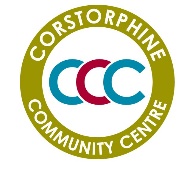 5 Kirk LoanCorstorphineEdinburgh EH12 7HDCorstorphine Community Centre is a registered SCIO Charity Number SC046009Application for CCC membership*MAP – NB area is as outlined below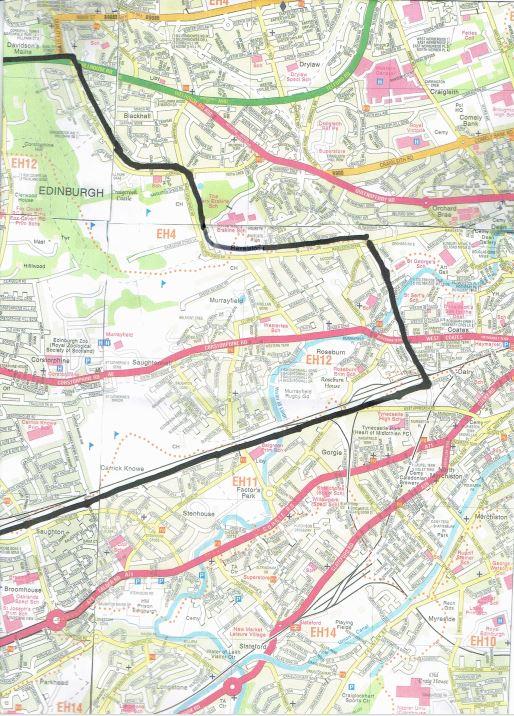 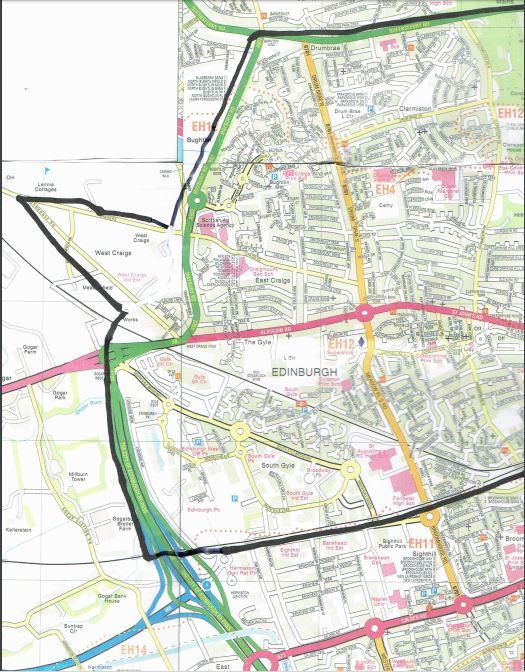 NameAddressEmail addressTelephone numberClass of membership (tick box)Adult 18 & over residing in areaAge 15 – 17 residing in areaNon-voting associate member(i.e. not resident in the area – see map)List any CCC groups you currently attendSignature and date